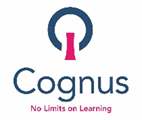 Modelling single speech sounds (Multisensory Input modelling)Here are some ideas for helping children produce specific speech sounds:SoundWhat you seeWhat you hearWhat you feelPLips tight togetherShort, quiet, popping sound.  Pop the bubbles p,p,pFeel short blast of air on back of handBLips togetherShort, noisy sound.  Bouncing ball..b,b,bShort blast of air on hand.  Touch neck to feel voice.MLips togetherLong, noisy motorbike noise’. ‘mmm’ yummy foodPlace finger on nose to show air goes down the nose.  NSlight smile.  Lips apartLong, nasal sound/nnnn/ ‘like an aeroplane’Place finger on nose to show air goes down the nose.  TShow teeth, slight smileShort, quiet tapping  sound.  Dripping tap t, t, tFeel tongue behind teeth.  Child perhaps licks something off behind top teeth to feel where tongue goesD Show teeth, slight smileShort, noisy, banging  sound.  Drum goes d,d,dAs for /t/ (above)KOpen mouth.  Tongue down at the front, and up at the backShort, quiet sound.  /k/k/k/ clicking camera or castanetsFeel tongue move at the back of the mouth.GOpen mouth.  Tongue down at the front, and up at the backShort, noisy sound.  /g/g/g/ like gurgling water Feel tongue move at the back of the mouth.SSmile.  Teeth together  long, quiet, hissy sound.  Like a snake.Feel air on back of handFTop teeth touching bottom liplong, quiet, ‘fizzy’ soundFeel air on back of hand.  Slowly let out a balloon and feel the air – ‘a bit like how we make /f/’ShVery rounded lipsLong, quiet sound.  ‘shhh, baby is sleeping’Feel air on back of handLTongue up behind top teeth.  Little smileLong, singing sound.  ‘La la la’.  ‘Licking a lolly’.Feel tongue behind teeth.  Voice on.